ΥΠΟΜΕΤΡΟ 5.1«Επενδύσεις σε προληπτικά μέτρα που σκοπεύουν στη μείωση των δυσμενών επιπτώσεων πιθανών φυσικών φαινομένων, δυσμενών καιρικών συνθηκών και καταστροφικών συμβάντων»ΕΝΔΙΑΜΕΣΟΣ ΦΟΡΕΑΣ ΔΙΑΧΕΙΡΙΣΗΣ ΠΡΑΞΕΩΝ ΠΑΑ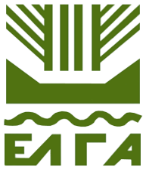 Ο ΕΛ.Γ.Α. σε συνέχεια των προγραμμάτων ενεργητικής προστασίας που εφαρμόζει εδώ και δεκαετίες, αναλαμβάνει πλέον την υλοποίηση του ΥΜ5.1 ως ενδιάμεσος φορέας διαχείρισης του προγράμματος. Η διαδικασία που θα ακολουθηθεί είναι αντίστοιχη με τα σχέδια βελτίωσης. Παρακάτω αναφέρονται επιγραμματικά στα βασικά στοιχεία του προγράμματος.  Επιλέξιμες επενδύσεις και περιοχή εφαρμογήςΤο καθεστώς παρέχει ενίσχυση για την υλοποίηση επενδύσεων σε: α) Ενεργητικά συστήματα για την προστασία των καλλιεργειών από τον παγετό για  καλλιέργειες εσπεριδοειδών (αντιπαγετικοί ανεμομείκτες), β) Ενεργητικά συστήματα για την προστασία των καλλιεργειών από το χαλάζι  για καλλιέργειες μηλοειδών, πυρηνοκάρπων, ακτινιδίων, αμπέλου και ροδιάς (αντιχαλαζικές εγκαταστάσεις), γ) Ενεργητικά συστήματα για την προστασία των καλλιεργειών από τη βροχή για καλλιέργειες κερασιάς και αμπέλου (αντιβροχικές εγκαταστάσεις) και δ) Ενεργητικά συστήματα για την συνδυαστική προστασία των καλλιεργειών από το χαλάζι και τη βροχή  για καλλιέργειες κερασιάς και αμπέλου (συνδυαστικές εγκαταστάσεις). Περιοχή εφαρμογής είναι ολόκληρη η επικράτεια.Δικαιούχοι της ΔράσηςΦυσικά και νομικά πρόσωπα ή ομάδες παραγωγών, με την προϋπόθεση ότι είναι ενεργοί γεωργοί. Ειδικότερα, τα φυσικά πρόσωπα (και τα μέλη των ομάδων παραγωγών) θα πρέπει να έχουν συμπληρώσει το 18ο έτος και να μη υπερβαίνουν το 61 έτος ηλικίας κατά την υποβολή της αίτησης, να έχουν υποβάλλει Αίτηση Ενιαίας Ενίσχυσης το 2017 με επιλέξιμες καλλιέργειες, να είναι ασφαλιστικά ενήμεροι της υποχρεωτικής ασφάλισης του ΕΛΓΑ σύμφωνα με τον Ν.3877/2010, όπως ισχύει κάθε φορά και να είναι ασφαλιστικά και φορολογικά ενήμεροι. Οι ομάδες παραγωγών είναι επιλέξιμες μόνο για τα ενεργητικά συστήματα για την προστασία της καλλιέργειας των εσπεριδοειδών από τον παγετό. Ποσά και ποσοστά στήριξηςα) Ο ανώτατος επιλέξιμος προϋπολογισμός που δύναται να ληφθεί υπόψη στους υπολογισμούς για τον προσδιορισμό της στήριξης ανέρχεται ανά αίτηση στήριξης φυσικού ή νομικού προσώπου στις 100.000,00 €.β) Ο ανώτατος επιλέξιμος προϋπολογισμός που δύναται να ληφθεί υπόψη στους υπολογισμούς για τον προσδιορισμό της στήριξης ανέρχεται ανά Συλλογικό Σχήμα Γεωργών στο 1.000.000,00 €.γ) Η μέγιστη ένταση ενίσχυσης για επενδύσεις στις γεωργικές εκμεταλλεύσεις φυσικών ή νομικών προσώπων ανέρχεται στο 80% και των Συλλογικών Σχημάτων Γεωργών στο 100%.Η δημόσια δαπάνη της πρόσκλησης ανέρχεται σε 12.500.000€. Αίτηση στήριξηςΗ υποβολή των αιτήσεων στήριξης γίνεται αποκλειστικά μέσω του Πληροφοριακού Συστήματος Κρατικών Ενισχύσεων (ΠΣΚΕ) αρχίζει την 23/04/2018 και λήγει την 25/06/2018. Τα δικαιολογητικά της αίτησης στήριξης υποβάλλονται είτε μέσω της εφαρμογής σε  ηλεκτρονικό αρχείο, είτε με έντυπο φάκελο, είτε γίνεται με  αυτεπάγγελτη αναζήτηση, σύμφωνα με τα οριζόμενα στην πρόσκληση. Επισημαίνουμε εδώ, ότι ανάμεσα στα δικαιολογητικά που απαιτούνται, περιλαμβάνεται και απεικόνιση επί σχεδίου, όπως προκύπτει από τον ορθοφωτοχάρτη του επιλέξιμου αγροτεμαχίου (ΟΣΔΕ 2017), των σημείων τοποθέτησης των στύλων και των αγκυρίων και περιγραφή των βασικών δομικών στοιχείων της εγκατάστασης ή τοποθέτησης του ανεμομείκτη κατά περίπτωση. Για αυτό το λόγο πρέπει να δίνεται ιδιαίτερη προσοχή και μέριμνα κατά την υποβολή της Ενιαίας Αίτησης Ενίσχυσης (ΟΣΔΕ) στην ορθή γεωχωρική αποτύπωση των αγροτεμαχίων που θα γίνουν επενδύσεις. Τα δικαιολογητικά και λοιπά στοιχεία του φυσικού φακέλου τοποθετούνται σε ντοσιέ με έλασμα και στη συνέχεια σε σκληρό κουτί αρχείου με λάστιχο στο οποίο εξωτερικά αναγράφονται τα στοιχεία της αίτησης στήριξης: στοιχεία υποψήφιου, περιοχή επένδυσης, τίτλος επενδυτικής πρότασης, αιτούμενος προϋπολογισμός και στήριξη. Υποβάλλεται σε δύο αντίτυπα, πρωτότυπο υπογεγραμμένο από τον δυνητικό δικαιούχο και αντίγραφο, το αργότερο εντός αποκλειστικής προθεσμίας δεκαπέντε (15) ημερολογιακών ημερών μετά την καταληκτική ημερομηνία υποβολής των αιτήσεων στήριξης. Προϋποθέσεις επιλεξιμότητας επενδύσεωνΜε την οριστικοποίηση της αίτησης είναι επιλέξιμες οι δαπάνες αγοράς και εγκατάστασης των μέσων ενεργητικής προστασίας, ενώ οι γενικές δαπάνες, όπως οι δαπάνες παροχής υπηρεσιών συμβούλων και μηχανικών, συνδεόμενες με τις ανωτέρω δαπάνες και μέχρι ποσοστού 10% του προϋπολογισμού της αίτησης στήριξης είναι επιλέξιμες και πριν την υποβολή της αίτησης. Σε κάθε περίπτωση οι ανωτέρω δαπάνες  καθίστανται επιλέξιμες προς συγχρηματοδότηση μόνο εφόσον η αίτηση στήριξης ενταχθεί στο καθεστώς ενίσχυσης. Οι επενδύσεις έχουν εύλογο κόστος υλοποίησης που δεν υπερβαίνει την ανώτατη επιλέξιμη δαπάνη, όπως αυτή καθορίζεται στην πρόσκληση, ανάλογα με το είδος προστασίας, την καλλιέργεια, την πυκνότητα φύτευσης και την έκταση. Το εύλογο κόστος προσδιορίζεται από τη σύγκριση τριών (3) προσφορών που προσκομίζονται μαζί με την αίτηση στήριξης. Οι προσφορές αναφέρονται σε κάθε διακριτή επί μέρους εγκατάσταση, προέρχονται από διαφορετικούς προμηθευτές, ανεξάρτητους μεταξύ τους, είναι συγκρίσιμες και ανταγωνιστικές. Ο δυνητικός δικαιούχος επιλέγει την επενδυτική δαπάνη με τη χαμηλότερη προσφερόμενη τιμή. Επιλέξιμες δαπάνες είναι α) η προμήθεια καινούργιων συστημάτων ηλεκτρικών αντιπαγετικών ανεμιστήρων για την προστασία των καλλιεργειών από τον παγετό, β) η προμήθεια καινούργιωνσυστημάτων προστασίας των καλλιεργειών από το χαλάζι, γ) η προμήθεια καινούργιων συστημάτων προστασίας των καλλιεργειών από τη βροχή, δ) η προμήθεια καινούργιου συνδυαστικού συστήματος προστασίας των καλλιεργειών από το χαλάζι και τη βροχή, ε) η προμήθεια καινούργιου αντιχαλαζικού διχτυού για τοποθέτησή του σε εγκαταστάσεις προστασίας των καλλιεργειών από το χαλάζι, στ) η προμήθεια καινούργιων αντιχαλαζικού διχτυού και αντιβρόχινης μεμβράνης για τοποθέτησή τους σεεγκαταστάσεις προστασίας των καλλιεργειών από το χαλάζι και τη βροχή, ζ) η προμήθεια καινούργιας αντιβρόχινης μεμβράνης για τοποθέτησή της σε εγκαταστάσεις προστασίας των καλλιεργειών από τη βροχή. Η ανώτατη επιλέξιμη δαπάνη κατά περίπτωση των ανωτέρω καθορίζεται στην πρόσκληση. Για τις γενικές δαπάνες ισχύουν τα αναφερόμενα στην πρώτη παράγραφο και αποτελούν επιπρόσθετη επιλέξιμη δαπάνη. Διαδικασία ένταξης πράξηςΚάθε αίτηση στήριξης αξιολογείται ως προς τα κριτήρια επιλεξιμότητας και επιλογής. Στην αξιολόγηση περιλαμβάνεται επιτόπια επίσκεψη στον τόπο που θα εγκατασταθεί το σύστημα ενεργητικής προστασίας. Υπάρχει δυνατότητα προσφυγής καθ’ όλη  τη διάρκεια της διαδικασίας. Χρηματοδότηση και διάρκεια πράξεωνΗ διάρκεια υλοποίησης της Πράξης, δηλαδή η περίοδος μεταξύ της ημερομηνίας έκδοσης της απόφασης ένταξης και της ημερομηνίας υποβολής της τελευταίας αίτησης πληρωμής, ορίζεται στους εικοσιτέσσερις (24) μήνες. Η πρώτη αίτηση πληρωμής της στήριξης αντιστοιχεί στο τουλάχιστον 20% τουεγκεκριμένου προϋπολογισμού και υποβάλλεται το αργότερο εντός έξι (6) μηνών από την ημερομηνία έκδοσης της απόφασης ένταξης πράξης, ειδάλλως απεντάσσεται αυτεπάγγελτα. Η στήριξη καταβάλλεται σε έως και τρεις (3) δόσεις για αιτήσεις στήριξης εγκεκριμένου προϋπολογισμού έως 100.000 €. Έως και σε τέσσερεις (4) δόσεις για αιτήσεις στήριξης εγκεκριμένου προϋπολογισμού μεγαλύτερου των 100.000€. Η ενίσχυση χορηγείται στον δικαιούχο απολογιστικά με τη μορφή επιδότησης κεφαλαίου και το ύψος της υπολογίζεται με βάση τις πραγματοποιηθείσες δαπάνες που κρίνονται επιλέξιμες μετά τον διοικητικό έλεγχο της αίτησης πληρωμής. Ο έλεγχος της τελικής αίτησης πληρωμής περιλαμβάνει και μία επιτόπια επίσκεψη που διενεργείται από τον υπεύθυνο παρακολούθησης με την υποστήριξη Επιτροπής Επιτόπιας Επίσκεψης. Η ενίσχυση, καταβάλλεται στον δικαιούχο από τον ΟΠΕΚΕΠΕ σε τραπεζικό λογαριασμό που τηρεί σε χρηματοπιστωτικό ίδρυμα και δηλώνει με την αίτηση πληρωμής. Ειδικές υποχρεώσεις δικαιούχωνΟι δικαιούχοι μεταξύ των άλλων υποχρεώσεων, αναλαμβάνουν τις ακόλουθες ειδικές υποχρεώσεις: α) να φυλάσσουν, συντηρούν και διατηρούν σε πλήρη ετοιμότητα τις εγκαταστάσεις για τις οποίες χρηματοδοτήθηκαν, β) όταν είναι αναγκαίο να θέτουν σε λειτουργία τις εγκαταστάσεις για τις οποίες χρηματοδοτήθηκαν ώστε να αποφεύγεται το ζημιογόνο γεγονός, γ) να ασφαλίζονται κατ’ έτος στον ΕΛΓΑ, δ) να προστατεύουν τις καλλιέργειες από τα πρώτα βλαστικά στάδια στις εγκαταστάσεις προστασίας από το χαλάζι ή/και τη βροχή και ε) την προστασία των εγκαταστάσεων προστασίας από το χαλάζι και τη βροχή από φυσικά φαινόμενα κατά την περίοδο λήθαργου των καλλιεργειών. Κριτήρια επιλογής1. Συχνότητα των φυσικών φαινομένων, δυσμενών καιρικών συνθηκών και καταστροφικών συμβάντων, με προτεραιότητα στις περιοχές, όπου παρατηρείται συστημικός κίνδυνος. Για τον προσδιορισμό τουσυγκεκριμένου κριτηρίου λαμβάνεται υπόψη ο συντελεστής επικινδυνότητας, ο οποίος προκύπτει από τον λόγο του μέσου όρου των αποζημιώσεων της τελευταίας πενταετίας, που αφορούν το συγκεκριμένο αίτιο (χαλάζι , βροχή, παγετός), στη συγκεκριμένη καλλιέργεια, στην περιφερειακή ενότητα (ΠΕ) αναφοράς προς το μέσο όρο της ασφαλιζόμενης αξίας της τελευταίας πενταετίας της αναφερόμενης καλλιέργειας στη συγκεκριμένη ΠΕ. ( Μέγιστος αριθμός βαθμών: 21, ελάχιστος αριθμός βαθμών: 8,4).2. Αξία του παραγόμενου προϊόντος, με προτεραιότητα στις μεγαλύτερες αξίες παραγωγής. Οι καλλιέργειες με τη μεγαλύτερη ασφαλιζόμενη αξία (σύμφωνα με τη Δήλωση Καλλιέργειας Εκτροφής (ΔΚΕ), όπως προκύπτει από την Αίτηση Ενιαίας Ενίσχυσης (ΑΕΕ) - Ολοκληρωμένο Σύστημα Διαχείρισης Ελέγχου (ΟΣΔΕ) του τελευταίου έτους) έχουν μεγαλύτερο συντελεστή βαρύτητας. (Στην περίπτωση πολλών καλλιεργειών υπολογίζεται ο σταθμισμένος με βάση την έκταση μ.ο. της ασφαλιζόμενης αξίας) ( Μέγιστος αριθμός βαθμών: 16, ελάχιστος αριθμός βαθμών: 6,4).3. Ιδιότητα επαγγελματία αγρότη, όπως αυτός ορίζεται από την εθνική νομοθεσία (δεν εφαρμόζεται σεσυλλογικούς φορείς). Αξιολογείται αν το εισόδημα των εν δυνάμει δικαιούχων διαμορφώνεται κύρια από την αγροτική δραστηριότητα. ( Μέγιστος αριθμός βαθμών: 14, ελάχιστος αριθμός βαθμών: 0).4. Συλλογικότητα των επενδύσεων πρόληψης σε μια δεδομένη περιοχή. Αξιολογείται αν μια επένδυσηπρόληψης είναι ατομική ή συλλογική, ως προς τη χρήση της (εφαρμόζεται μόνο σε συλλογικούς φορείς). ( Μέγιστος αριθμός βαθμών: 28, ελάχιστος αριθμός βαθμών: 0). 5. Οικονομικά κριτήρια, με προτεραιότητα στους δικαιούχους με χαμηλότερα εισοδήματα (δεν εφαρμόζεται σε συλλογικούς φορείς). Αξιολογείται και βαθμολογείται το οικονομικό μέγεθος της εκμετάλλευσης σε όρους τυπικής απόδοσης. ( Μέγιστος αριθμός βαθμών: 14, ελάχιστος αριθμός βαθμών: 0).6. Αγρότες των ορεινών και μειονεκτικών περιοχών. ( Μέγιστος αριθμός βαθμών: 15, ελάχιστος αριθμός βαθμών: 0).7. Καλλιέργειες με τον χαρακτηρισμό ΠΟΠ (Προστατευόμενη Ονομασία Προέλευσης) ή ΠΓΕ (Προστατευόμενη Γεωγραφική Ένδειξη) ή προϊόν Πιστοποιημένης Βιολογικής παραγωγής. ( Μέγιστος αριθμός βαθμών: 3, ελάχιστος αριθμός βαθμών: 0).8. Δικαιούχοι των μέτρων 112 (ΠΑΑ 2007-2013) και Μ6.1 (ΠΑΑ 2014-2020). ( Μέγιστος αριθμός βαθμών: 17, ελάχιστος αριθμός βαθμών: 0).ΕΛΑΧΙΣΤΗ ΒΑΘΜΟΛΟΓΙΑ: 40 βαθμοί.